COMMUNIQUÉ DE PRESSE 07/05/2017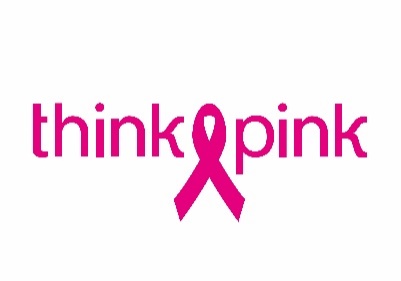 Une réelle réussite pour la Race for the Cure NamurNAMUR, 7 mai 2017 – 4 023 participants ont répondu présents ce dimanche 7 mai à l’Arsenal  pour la 7e édition de Race for the Cure Namur : un record. La Race for the Cure c’est l’événement sportif et solidaire à ne pas rater. Organisée par l’asbl Think-Pink en Belgique, cette course de 6 km et marche de 3 km est le plus grand événement mondial pour la lutte contre le cancer du sein.	En courant ou en marchant, les victorieuses (personnes luttant ou ayant lutté contre le cancer du sein) ainsi que leur entourage fêtent leur combat contre la maladie, soutiennent celles qui combattent toujours et commémorent celles n’ayant pas eu cette chance. Pour la première fois, les participants pouvaient s’unir dans des équipes, prises en charge par des Team Captains. Un système qui a fonctionné à merveille, et qui a permis de battre un record pour cette 7ième édition à Namur.Après la course, tous ont pu profiter d’une dégustation de tapas et d’activités en tous genres. Pour les victorieuses, un espace V.I.P. les a accueillie avec tapas gratuits, cava, massage, maquillage et elles ont pu discuter en toute tranquillité.La prochaine édition de la Race for the Cure aura lieu le 10 septembre à Bruxelles cette fois, au Bois de la Cambre. Inscrivez-vous vite sur think-pink.be/raceforthecure.THINK-PINK attire l’attention sur le cancer du sein et finance les recherches scientifiques qui luttent contre le cancer le plus souvent rencontré chez les femmesThink-Pink a quatre objectifs distincts: informer, sensibiliser, financer la recherche scientifique et soutenir les soins pendant et après une thérapie. Ces objectifs peuvent être réalisés par Think-Pink grâce à trois fonds. Ainsi, le Fonds Coupe d’Eclat aide les femmes à financer l’achat d’une perruque. Par un petit geste ou une aide supplémentaire, le Fonds Share your Care de Think-Pink souhaite faciliter la vie pendant ou après un cancer du sein, et ce tant à l’intérieur qu’à l’extérieur des Cliniques du Sein. Et le Fonds SMART de Think-Pink finance la recherche scientifique afin de trouver des nouvelles méthodes de dépistage, de traitement et de soin après un cancer du sein en Belgique.Contact de presse : Joke Carlier – 0479 76 36 00 – joke.carlier@think-pink.be